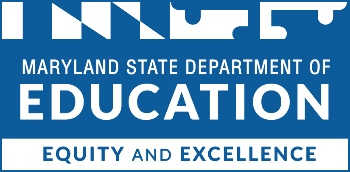 
Carey M. Wright, Ed.D.
Interim State Superintendent of SchoolsKrishnanda Tallur
Deputy State SuperintendentWes Moore
GovernorClarence C. Crawford
President, Maryland State Board of EducationJoshua L. Michael, Ph.D. (Vice President)Shawn D. Bartley, Esq.Chuen-Chin Bianca ChangSusan J. Getty, Ed.D.Dr. Monica GoldsonNick GreerDr. Irma E. JohnsonDr. Joan Mele-McCarthyRachel L. McCuskerSamir Paul, Esq.Brigadier General Warner I. Sumpter (Ret.)Holly C. Wilcox, Ph.D.Abisola Ayoola (Student Member)Table of ContentsInstructions	3Proposal Cover Page	4Project Narrative	5Appendices	10InstructionsComplete this application electronically by typing directly into the fillable fields and charts. Do not alter or remove sections. When finished, save the application document as a pdf to your computer and obtain appropriate signatures. The signed and completed application should be saved as a single pdf document and emailed as an attachment to sara.brandt@maryland.gov with the subject “2023 Equipment Assistance Grant Submission”.Proposal Cover PageLocal Educational Agency (LEA) Name: Name of Contact Person: Agency Address:Contact Person Phone: Contact Person Email: Amount of the request for grant period (October 1, 2023 – September 30, 2025):$(Should agree with Proposed Budget)Signature of Contact Person					DatePrinted Name of Contact Person					TitleSignature of Superintendent of Schools				DatePrinted Name of Superintendent					LEA NameProject Narrative PROJECT Abstract (100 WORDS)In the Project Abstract, introduce the project to the reader. The abstract should be factual, brief, and focused on the organization’s efforts. Do not assume the reader is familiar with the proposed project. The project abstract should cover the core aspects of the proposed project, such as the populations served, a brief description of the goals, the strategies to meet them, and the roles of the partners.EXTENT OF NEED Use the following table to briefly describe the following:Facility that would receive the requested equipmentEquipment requestedCost of equipment requestedKey focus areas impacted by the requested equipmentChild Nutrition (CN) Program(s) that would use this equipmentTotal enrollment served by the proposed equipmentPercentage of students receiving free and reduced-price meals at the facility that would receive the requested equipmentJustification for fundingGoal(s) of the purchase of the requested equipmentMeasurable outcome(s) that the purchase of the requested equipment would haveEvidence of impact that the equipment purchase would have on the student population and/or CN Program operationsRefer to the attachments to the Grant Information Guide (GIG) for a list of approved equipment and, if needed, Equipment and Other Capital Expenditures Approval Request form.Documenting Extent of Need, Goals, Measurable Outcomes, Milestones, and Evidence of Impact Management PlanRefer to the grant information guide, page 9, for additional guidance.Management Plan WorksheetEvaluation and DisseminationGrantees are required to submit annual evaluation reports (C-1-25-D) and quarterly progress reports (C-1-25-C) that are consistent with the project’s goal and objective(s).Quarterly progress reports will be due on:April 15, 2024July 15, 2024October 15, 2024January 15, 2025April 15, 2025July 15, 2025October 15, 2025BUDGET AND BUDGET NARRATIVEThe project’s budget should detail all related project expenses in itemized form. All costs described in the project narrative should appear in the budget narrative and must have a corresponding entry in the itemized budget. Reviewers should be able to see a clear connection between the budget line item(s) and the use of the item to improve the operation of the National School Lunch Program (NSLP). When completing this section, refer to Use of Funds, page 6, and Budget and Budget Narrative, page 10, sections in the Grant Information Guide. Budget NarrativeItemized BudgetEquipmentAdditionally, submit the budget on the MSDE Grant Budget C-1-25 form (Appendix B).2023 Equipment Assistance Grant Scoring RubricAppendicesThe following appendices must be included but not apply to the page limit of the Project Narrative. Include other appendices as deemed necessary.Appendix A:	A signed recipient assurances pageAppendix B:	A signed C-125 MSDE budget form Facility NameFacility TypeSelect all that applyEquipment RequestedCost of Equipment, Installation, etc.Key Focus AreasSelect all that applyCN Program(s) Using EquipmentSelect all that applyTotal Enrollment Served by Proposed EquipmentFree and Reduced-Price Percentage*  School  Production Kitchen  Central Kitchen  Meal Quality  Food Safety  Energy Efficiency  Expand Participation  SBP  NSLPJustification for fundingGoal(s)Measurable Outcome(s)Evidence of Impact  School  Production Kitchen  Central Kitchen  Meal Quality  Food Safety  Energy Efficiency  Expand Participation  SBP  NSLPJustification for fundingGoal(s)Measurable Outcome(s)Evidence of Impact  School  Production Kitchen  Central Kitchen  Meal Quality  Food Safety  Energy Efficiency  Expand Participation  SBP  NSLPJustification for fundingGoal(s)Measurable Outcome(s)Evidence of Impact  School  Production Kitchen  Central Kitchen  Meal Quality  Food Safety  Energy Efficiency  Expand Participation  SBP  NSLPJustification for fundingGoal(s)Measurable Outcome(s)Evidence of Impact*Current free and reduced-price meal data is available at:  www.eatsmartmaryland.org*Current free and reduced-price meal data is available at:  www.eatsmartmaryland.org*Current free and reduced-price meal data is available at:  www.eatsmartmaryland.org*Current free and reduced-price meal data is available at:  www.eatsmartmaryland.org*Current free and reduced-price meal data is available at:  www.eatsmartmaryland.org*Current free and reduced-price meal data is available at:  www.eatsmartmaryland.org*Current free and reduced-price meal data is available at:  www.eatsmartmaryland.org*Current free and reduced-price meal data is available at:  www.eatsmartmaryland.orgKey ActivitiesIndividual ResponsibleTime FrameItem DescriptionQuoted PriceTotalTotal for equipment:Total for equipment:Extent of Impact (Priority Areas; 20 points) Extent of Impact (Priority Areas; 20 points) Extent of Impact (Priority Areas; 20 points) Extent of Impact (Priority Areas; 20 points) Plan Criteria Level 3 Level 2 Level 1 Students who qualify for free/ reduced meals (10 points) Over 75%8-10 points50-75%5-7 points0-49%0-4 pointsGrantee in 2019, 2020 or 2021? (4 points) No4 pointsYes, the NSLP operator received a grant2 pointsYes, one or more of the schools listed received a grant0 pointsSBP participation (2 points) Yes2 pointsNo0 pointsFocus areas (4 points) One point per focus area selected One point per focus area selected One point per focus area selected Project Narrative (70 Points) Project Narrative (70 Points) Project Narrative (70 Points) Project Narrative (70 Points) Plan Criteria Level 3 Meets All Criteria Level 2 Meets Some Criteria Level 1 Meets Few or No Criteria Goals and Measurable Outcomes (25 Points) Identifies multiple, measurable goals, and outcomes. Includes a clear narrative to achieve these goals. Outcome statements are clear and tell how the project’s target population would improve.Partially lists goals and outcomes and does not include measures of progress towards the goal. Notes outcomes does not align to the problem/need.Incomplete identification of goals and outcomes. Statements are vague and not measurable.18-259-170-8Plan of Operation, Key Personnel, and Project Timeline (25 Points) Includes a detailed plan of operation and timeline that addresses each goal/item identified in the Grant Renewal Application. Activities occur within the grant period.A broad plan of operation that addresses some items identified in the statement of need.The plan of operation provided does not address the items identified in the statement of need.18-259-170-8Evidence of Impact (10 Points) The application identifies multiple strategies that are evidence-based and will lead to the desired impact.The application identifies how proposed strategies are evidence-based and will lead to the desired impact.The application does not identify evidence of impact.Evidence of Impact (10 Points) 8-105-70-4Evaluation (10 Points) The application clearly identifies measurable improvements and the data that will be reviewed. There is a plan to collect, evaluate, and report on outcomes.The application somewhat identifies measurable program improvements and the data that will be reviewed.The application does not identify measurable program improvements. There is a limited plan to report on outcomes.8-10 5-7 0-4 Budget (10 Points) Budget (10 Points) Budget (10 Points) Budget (10 Points) Plan Criteria Level 3 Meets All Criteria Level 2 Meets Some Criteria Level 1 Meets Few or No Criteria Budget Narrative (10 Points) The application includes a thorough budget narrative. The itemized budget narrative lists budget items showing how the cost of each item was calculated. Budget calculations are correct.The application includes a broad budget narrative. The budget narrative lists budget items showing how the cost of each item was calculated but lacks detail.The application lacks a budget narrative or lacks detail and is not itemized. The budget contains errors.6-10 3-5 0-2 